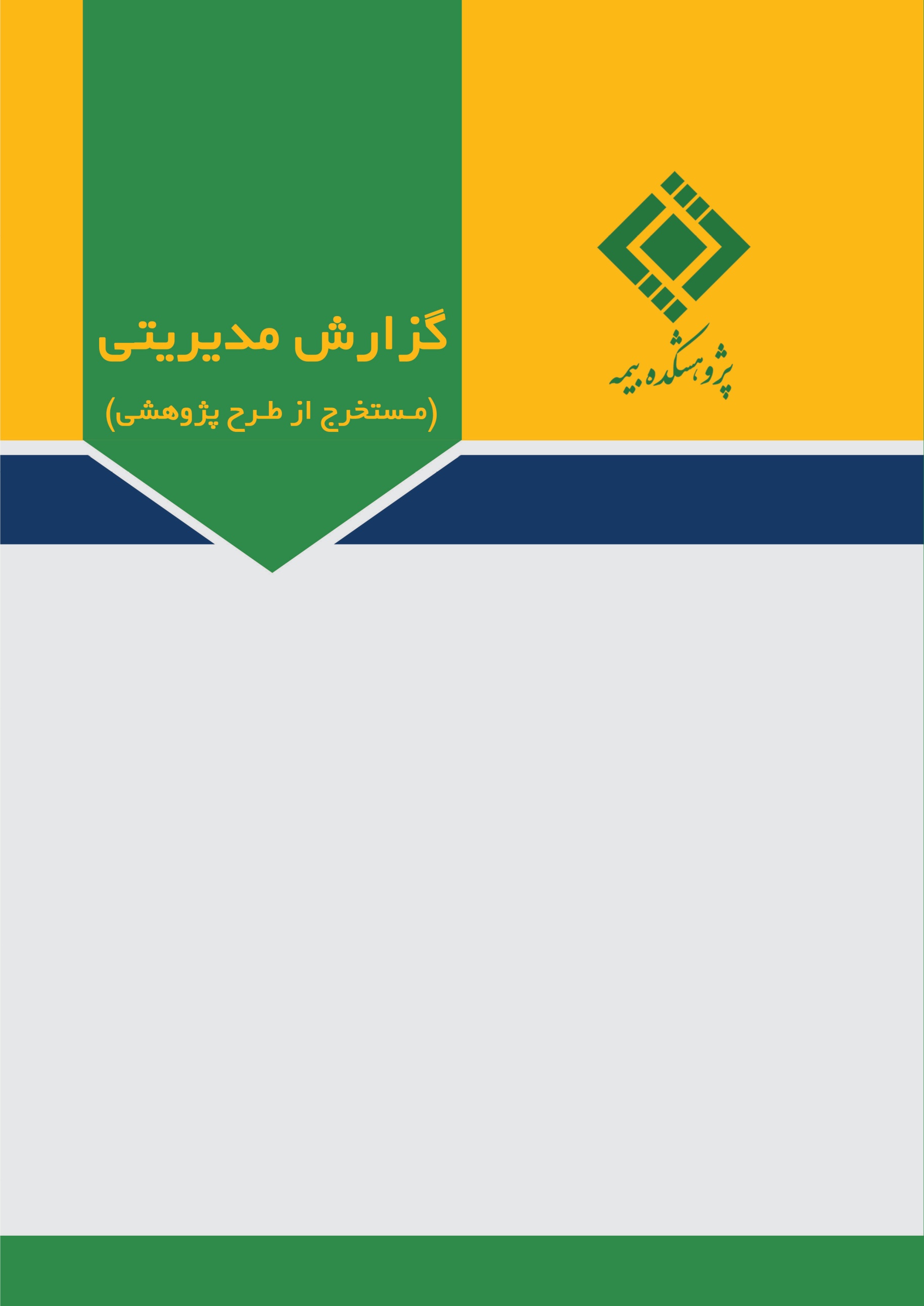 پبررسي عملکرد ماده 30  قانون الحاق برخی مواد به قانون تنظیم بخشی از مقررات مالی دولت (2) و گزارش مدیریتی، شماره ...  زمستان 1399پژوهشکده بیمهگروه پژوهشی/میز تخصصی...پیشگفتار                      هر ساله بروز تصادفات رانندگی عده زیادی از هموطنان را به کام مرگ کشیده و هزاران نفر را مصدوم و خانواد‌‌ه‌های بسیاری را دچار عوارض روحی و جسمی می‌نماید. حوادث رانندگی یکی از مهم‌ترین علل فوت و مصدومیت در ایران است، این حوادث ارگان‌های مختلفی را نیز درگیر خود نموده است. کاهش این حوادث، مستلزم رعایت زنجیره‌ای از عوامل و همکاری سازمان‌های مختلف دراین‌خصوص است.شرکت‌های بیمه بر اساس قوانین مربوط به بیمه اجباری مسئولیت مدنی دارندگان وسایل نقلیه موتوری در مقابل شخص ثالث، هرساله معادل ده ‌درصد (10%) از حق‌بیمه پرداختی شخص ثالث، سرنشین و مازاد را به حساب خزانه‌داری کل کشور واریز می‌کنند. این مبلغ برای تأمین بخشی از منابع لازم جهت ارائه خدمات تشخیصی و درمانی به این مصدومان به وزارت بهداشت اختصاص می‌یابد، در عوض این وزراتخانه هم موظف به ارائه گزارشی درباره نحوه هزینه‌کرد این عوارض است.   همچنین، مجلس شورای اسلامی صنعت بیمه را جهت کاهش حوادث ترافیکی و نظارت بیشتر پلیس بر امر ترافیک، مکلف به پرداخت عوارضی از محل بیمه‌نامه شخص ثالث نموده است. این عوارض بایستی در امور منجر به کاهش تصادفات و ارتقاي كيفيت خدمات‌‌رساني نيروي انتظامي در امر حمل‌ونقل عمومي در قالب اعتبارات هزينه‌اي و تملك‌دارايي‌هاي سرمايه‌اي به مصرف برسد.در این گزارش قوانین و مقررات مربوطه، مبالغ مصوب و واریزی‌های صنعت بیمه، دستورالعمل‌های اجرایی، جداول و آمارهایی در خصوص مصدومین و متوفیات حوادث رانندگی، مقایسه مبالغ واریز شده و هزینه‌کرد وزارت بهداشت، تأثیرات این مبالغ بر کاهش حوادث ترافیکی جمع‌آوری شده است و در نهایت پیشنهاداتی در خصوص عملکرد بهتر نهادها و ارائه خدمات بیشتر به مردم عزیز کشورمان ارائه شده است.  در اینجا لازم است از جناب آقای احمد کسائی به‌عنوان مؤلف اين شماره از نشريه و همچنین آقایان مجتبی عابد و جواد ابراهیمیان که متن را به دقت بررسی، داوری و نهایتاً تأیید نموده‌‌اند و همچنین همکاران اداره کتابخانه، اسناد علمی و نشریات که بازبینی، صفحه‌بندی متن را بر عهده داشتند، سپاسگزاری نمایم. حمید کردبچهرئیس پژوهشکده بیمهفهرست      5. مصدومین و متوفیات حوادث رانندگی	316. تغییرات میزان دیه	327. مقایسه درصد افزایش مبلغ دیه و مبلغ خسارت واقع‌شده صنعت بیمه و تغییر مجموع متوفیات و مصدومین	338. تعداد متوفیات و مصدومین براساس شاخص ده هزار وسیله نقلیه	359. جدول قانون برنامه و بودجه	3610. نتیجه‌گیری	3711. پیشنهادات	37فراخوان ارسال مقاله	39بررسی مبالغ واریزی صنعت بیمه به حساب اختصاصی وزارت بهداشت، درمان و آموزش پزشکی برای درمان رایگان مصدومان حوادث رانندگی و ارائه پیشنهاد   1. مقدمهدر کلیه قوانین مربوط به بیمه اجباری مسئولیت مدنی دارندگان وسایل نقلیه موتوری در مقابل شخص ثالث (قوانین مصوب سال‌های 1347 و اصلاح این قانون در سال 1387) و همچنین در ماده 35 قانون بیمه اجباری خسارات واردشده به شخص ثالث در اثر حوادث ناشی از وسایل نقلیه مصوب سال 1395، تأمین خسارت هزینه درمانی مصدومان تحت پوشش بیمه‌نامه قرار دارد. در سال 1384 باتوجه به معضلات و مشکلاتی نظیر عدم‌پذیرش مصدومان در مراکز درمانی، تأکید مراکز درمانی مبنی‌بر پرداخت فوری هزینه‌ها و سایر مشکلاتی که برای مصدومین حوادث رانندگی ایجاد شد، راهکار واریز 10% از حق‌بیمه‌های شخص ثالث، سرنشین و مازاد به حساب اختصاصی وزارت بهداشت در نزد خزانه‌داری کل کشور در برنامه چهارم توسعه پیش‌بینی شد. این موضوع در برنامه توسعه پنجم و احکام دائمی برنامه توسعه نیز تکرار شد. از سال 1384 تاکنون این مبلغ توسط شرکت‌های بیمه به حساب اختصاصی وزارت بهداشت واریز می‌شود. در این گزارش به قوانین و مقررات مربوطه، عملکرد وزارت بهداشت در نحوه هزینه‌کرد مبالغ واریزی، مقایسه واریزی‌های صنعت بیمه با هزینه‌های وزارت بهداشت و راهکارهای پیشنهادی برای اجرای بهتر این ماده قانونی پرداخته می‌شود.2. قوانین و مقرراتپس از ایجاد مشکلات عدیده برای درمان مصدومان حوادث رانندگی، اقدامات زیر در دستور کار قرار گرفت:الف) در ماده‌ 92 قانون برنامه چهارم توسعه کشور آمده است؛ "وزارت‌ بهداشت‌، درمان‌ و آموزش‌ پزشکی‌ مکلف‌ است‌ نسبت ‌به‎ درمان‌ فوری‌ و بدون‌ قید و شرط‌ مصدومین‌ حوادث‌ و سوانح‌ رانندگی‌، در مراکز خدمات‌ بهداشتی‌ و درمانی‌ اقدام‌ کند".به‎منظور تأمین‌ منابع‌ لازم‌ برای‌ ارائه‌ خدمات‌ فوق‌، ده‌ درصد (10%) حق‌‌بیمه ‌شخص‌ ثالث‌، سرنشین‌ و مازاد توسط‌ شرکت‌های‌ بیمه‌ تجاری‌ وصول‌ و به‌ حساب‌ درآمدهای‌ اختصاصی‌ وزارت‌ بهداشت‌، درمان‌ و آموزش‌ پزشکی‌ نزد خزانه‌داری‌ کل‌ واریز می‌شود و هزینه‌های‌ درمان‌ کلیه‌ مصدومان‌ ترافیکی‌، جاده‌ای‌ و رانندگی‌ از محل‌ وجوه‌ واریزشده‌ به‌ این‌ حساب‌ و سایر منابع‌ موجود پرداخت‌ خواهد شد. توزیع‌ این‌ منابع ‌براساس‌ عملکرد هر یک‌ از سازمان‌های‌ بیمه‌گر پایه‌ توسط‌ وزارت‌ بهداشت‌، درمان‌ و آموزش‌ پزشکی‌، هر شش‌ ماه‌ یک‌ بار صورت‌ خواهد گرفت‌.ب) در بند "ب" ماده37 قانون برنامه پنجم توسعه کشور آمده است، "وزارت بهداشت، درمان و آموزش پزشکی موظف است اقدامات لازم برای درمان فوری و بدون قید و شرط مصدومین حوادث و سوانح رانندگی در همه واحدهای بهداشتی و درمانی دولتی و غیردولتی و همچنین در مسیر اعزام به مراکز تخصصی و مراجعات ضروری بعدی را به‌عمل آورد. برای تأمین بخشی از منابع لازم جهت ارائه خدمات تشخیصی و درمانی به مصدومین فوق معادل ده درصد (10%) از حق‌بیمه شخص ثالث، سرنشین و مازاد از شرکت‌های بیمه تجاری اخذ و به‌طور مستقیم طی قبض جداگانه به حساب درآمدهای اختصاصی نزد خـزانه‎داری کل کشور به نام وزارت بهداشت، درمان و آموزش پزشکی واریز مـی‎شود. توزیع این منابع توسط وزارتخانه مذکور با تأیید معاونت، براساس عملکرد واحـدهای فوق‎الذکر برمبنای تعرفه‎های مصوب هـر سه ماه یک بار صـورت می‎گیرد. وزارت بهـداشت، درمان و آموزش پزشـکی موظف است هزینه‌‌کرد اعتبارات مذکور را هر شش ماه یک بار به بیمه مرکزی و معاونت گزارش نماید".پ) ماده30 قانون الحاق برخی مواد به قانون تنظیم بخشی از مقررات مالی دولت (2) اشعار می‌‌دارد:     "وزارت بهداشت، درمان و آموزش پزشکی موظف است اقدامات لازم برای درمان فوری و بدون قید و شرط مصدومان حوادث و سوانح رانندگی در همه واحدهای بهداشتی و درمانی دولتی و غیردولتی و همچنین در مسیر اعزام به مراکز تخصصی و مراجعات ضروری بعدی را به‌عمل آورد. برای تأمین بخشی از منابع لازم جهت ارائه خدمات تشخیصی و درمانی به این مصدومان، معادل ده ‌درصد (10%) از حق‌بیمه پرداختی شخص ثالث، سرنشین و مازاد به‌‌طور مستقیم طی قبض جداگانه به حساب درآمدهای اختصاصی نزد خزانه‌داری کل‌کشور در چهارچوب اعتبارات مصوب بودجه سنواتی به نام وزارت بهداشت، درمان و آموزش پزشکی واریز می‏شود. توزیع این منابع بین دانشگاه‌های علوم پزشکی توسط وزارتخانه مذکور با تأیید سازمان مدیریت و برنامه‌ریزی کشور براساس عملکرد واحدهای یادشده برمبنای تعرفه‌های مصوب هر سه ماه یک‌‌‌‌بار صورت می‌گیرد. وزارت بهداشت، درمان و آموزش پزشکی موظف است هزینه‌کرد اعتبارات مذکور را هر شش ماه یک‌‌‌‌بار به بیمه مرکزی جمهوری اسلامی ایران و سازمان مدیریت و برنامه‌ریزی کشور و کمیسیون بهداشت و درمان مجلس شورای اسلامی گزارش دهد. بیمه مرکزی جمهوری اسلامی ایران مسئول حسن اجرای این ماده است." در برنامه چهارم توسعه، تکلیفی در خصوص ارائه گزارش هزینه‌‌کرد توسط وزارت بهداشت، درمان و آموزش پزشکی پیش‌‌بینی نشده بود. در برنامه پنجم توسعه، وزارت بهداشت، درمان و آموزش پزشکی موظف به ارائه گزارش عملکرد هزینه‌‌کرد اعتبارات به‌صورت شش ماهه شده است، لذا از سال 1388 عملاً وزارت بهداشت مکلف بوده که گزارشات خود را به بیمه مرکزی، سازمان مدیریت و برنامه‌ریزی کشور و کمیسیون بهداشت و درمان مجلس شورای اسلامی ارائه نماید.3. دستورالعمل اجرایی وزارت بهداشت، درمان و آموزش پزشکیپس از تصویب ماده 92 در برنامه چهارم توسعه، وزارت بهداشت، در راستای شفافیت اطلاع رسانی و یکسان سازی خدمات، دستورالعمل نحوه اجرای این ماده را به دانشگاه‌ها و مراکز درمانی سراسر کشور ابلاغ نموده است. از نکات مهم این دستورالعمل می‌‌توان به درمان رایگان کل مصدومان براساس تعرفه دولتی، ضرورت درمان در مراکز دولتی، تأمین رایگان درمان مصدومان تا پایان روزهای پیگیری مندرج در کتاب کالیفرنیا اشاره نمود. براساس این دستورالعمل اگر مصدومی پس از پایان مدت پیش‌‌بینی‌شده در کتاب کالیفرنیا به خدمات درمانی (نظیر خارج نمودن پین) نیاز داشته باشد موظف است هزینه‌های مربوطه را پرداخت نماید.مطابق این دستورالعمل مصدوم حداقل بایستی یکی از اسناد مثبته زیر را جهت درمان رایگان ارائه نماید:كروكی محل تصادفگزارش مراجع انتظامي يا احكام و مكاتبات قضايي گزارش اورژانس 115 4. آمار عملکرد وزارت بهداشت، درمان و آموزش پزشکیدر جدول شماره یک آمار عملکرد این وزارتخانه مشتمل بر تعداد پرونده، مبلغ هزینه‌کرد سالانه، میانگین هزینه هر پرونده، تغییرات کل مبلغ هزینه‌کرد نسبت به سال قبل و تغییرات مبلغ هزینه هر پرونده نسبت به سال قبل برای سال‌های مختلف آمده است. این آمار از منابع مختلف (داخل و خارج از بیمه مرکزی) جمع‌‌آوری و استخراج شده است.جدول 1. آمار عملکرد وزارت بهداشت منبع: گزارشات وزارت بهداشت به بیمه مرکزی همانگونه که در جدول نیز مشاهده می شود افزایش میانگین هزینه‌های هر مصدوم و مجموع هزینه‌‌های سالانه از الگوی خاصی پیروی ننموده و در برخی سال‌ها نسبت به سال قبل با افزایش چشمگیری مواجه شده است که علل آن نامشخص است.5. آمار سالیانه مصدومین و متوفیات حوادث رانندگیدر جدول شماره دو تعداد مصدومین و متوفیات (با احتساب متوفیات سایر سوانح وسایل نقلیه) حوادث رانندگی و تغییر مصدومین نسبت به سال قبل، که به‌طور سالانه به سازمان پزشکی قانونی مراجعه نموده‌‌اند، آمده است. تعداد این مصدومین حتی با احتساب کل فوتی‌ها، اختلاف فاحشی با آمارهای اعلامی وزارت بهداشت دارد و علت آن می‌‌تواند عدم‌مراجعه بسیاری از مصدومین به سازمان پزشکی قانونی، تشکیل پرونده در چند مرکز درمانی برای یک مصدوم، درمان سرپایی مصدومان و ... باشد. ارائه آمار متوفیات و مصدومین حوادث رانندگی توسط سازمان پزشکی قانونی براساس مصوبه جلسه سیزدهم کمیسیون ایمنی راه‌های کشور (3/4/1385) که در پیوست آیین‌نامه اجرایی ماده 5 قانون توسعه حمل‌ونقل عمومی و مدیریت مصرف سوخت به تصویب هیئت وزیران نیز رسیده است انجام می‌‌شود در این مصوبه تعاریف زیر ارائه شده است:وسیله نقلیه: کلیه وسایل نقلیه موتوری زمینی که قابلیت شماره‌‌گذاری دارند. (شامل سبک، سنگین، نیمه‌سنگین و موتورسیکلت)تصادف: حادثه‌ای است که برای یک وسیله نقلیه متحرک به تنهایی (انحراف، خروج از راه، واژگونی، سقوط از پرتگاه) و یا بین یک وسیله نقلیه موتوری متحرک یا یک عامل دیگر همچون یک یا چند وسیله نقلیه، عابر، حیوان، اشیاء ثابت به‌وقوع می‌پیوندد و منجر به خسارات مالی یا جانی می‌شود.تبصره: تصادف باید در جاده یا حریم قانونی جاده اتفاق افتاده باشد.مواردی که علت بروز حادثه خارج از اراده راننده و سه عامل: وسیله نقلیه، جاده و انسان باشد مشمول این تعریف نمی‌شود. مانند حوادث ناشی از رانش زمین، ریزش کوه، ریزش بهمن، سیل، زلزله، انفجار و حریق.کشته: در جمع‌‌آوری اطلاعات، منظور از کشته فردی می‌باشد که بر اثر تصادف، فوراً و یا 30 روز بعد از تصادف فوت نماید.مجروح: شخصی که در اثر تصادف فوت نشود ولی دچار جراحات سطحی، شدید و یا نقص عضو شود.جدول 2. آمار متوفیات و مصدومین حوادث رانندگی اعلام شده توسط سازمان پزشکی قانونی کشور6. مقایسه پرونده‌‌های وزارت بهداشت با آمار سازمان پزشکی قانونیدر نمودار شماره یک و جدول شماره سه تعداد پرونده‌‌های اعلامی وزارت بهداشت با تعداد کل مصدومین و متوفیات اعلامی سازمان پزشکی قانونی نشان داده شده است. همانگونه که ملاحظه می‌شود تعداد پرونده‌‌های وزارت بهداشت بسیار بالاست که به برخی از علل آن از جمله تعدد مراجعات یک مصدوم و ... در بالا اشاره شد.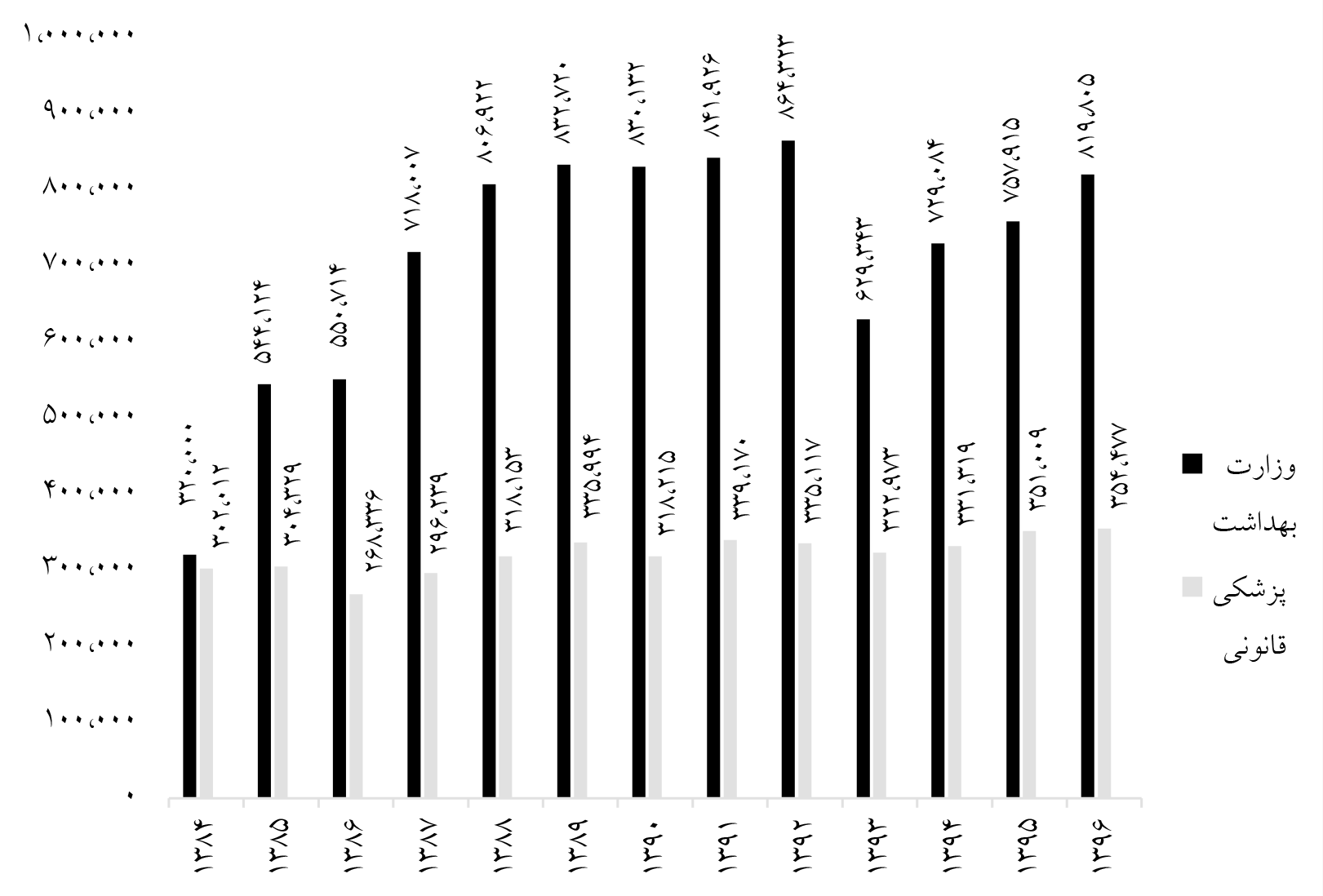 نمودار 1. مقایسه تعداد پرونده وزارت بهداشت و تعداد مصدوم و متوفی اعلامی سازمان پزشکی قانونیدر جدول شماره سه درصد اختلاف تعداد پرونده‌‌های وزارت بهداشت با مجموع متوفیات و مصدومین اعلامی سازمان پزشکی قانونی برای سال‌های مختلف مقایسه شده است. ذکر این نکته ضرورت دارد که به‌دلایلی نظیر عدم‌مراجعه مصدومین به پزشکی قانونی، مصدومیت‌‌های جزئی، تشکیل پرونده در چند مرکز برای یک مصدوم و ... آمار پرونده‌های وزارت بهداشت همواره بیشتر است. شناسنامه عمومی طرح پژوهشیشناسنامه عمومی طرح پژوهشیعنوان طرحمستندات و  شماره قراردادکارفرمامجری طرحنام و نام خانوادگی (با ذکر سمت علمی یا اجرایی)همکاران اصلی طرحنام و نام خانوادگی (با ذکر سمت علمی یا اجرایی)همکاران طرحنام و نام خانوادگی (با ذکر سمت علمی یا اجرایی)ناظر علمی طرحنام و نام خانوادگی (با ذکر سمت علمی یا اجرایی)ناظر اجرایی طرحنام و نام خانوادگی (با ذکر سمت علمی یا اجرایی)ناظر صنعت طرحنام و نام خانوادگی (با ذکر سمت علمی یا اجرایی)ناظر داخلی طرحنام و نام خانوادگی (با ذکر سمت علمی یا اجرایی)تاریخ شروع اجرای طرحمدت تمدید قراردادتاریخ اتمام طرحسالتعداد پرونده (فقره)مبلغ هزینه‌‌کرد (میلیون ریال)میانگین هزینه هر پرونده (ریال)تغییرات کل مبلغ هزینه نسبت به سال قبل (درصد)تغییرات مبلغ هزینه هر پرونده نسبت به سال قبل (درصد)1384320.000669.6152.092.547--1385544.1241.118.7782.056.11008/6774/11386550.7141.305.7042.370.93171/1631/151387718.0071.749.3382.436.38198/3376/21388806.9222.430.5743.012.12294/3863/231389832.7203.371.6894.049.00872/3842/341390830.1323.712.2424.471.87010/1044/101391841.9264.456.4995.400.11847/2276/201392864.3236.456.1237.469.5734232/381393629.3437.369.33611.709.57114/1476/561394729.08410.633.05514.584.13029/4455/241395757.91511.989.20715.818.67075/1246/81396819.80513.847.66616.891.41550/1578/6سالتعداد مصدومینتعداد متوفیتغییر مصدومین نسبت به سال قبل(درصد)1384274.25727.755-1385276.76227.56791/01386245.41822.91833/111387272.87723.36219/111388295.17922.97417/81389312.74523.24995/51390297.25720.95895/41391318.80220.36825/71392315.71919.39897/01393304.48518.48856/31394313.01718.30280/21395333.07117.93841/61396335.99518.48288/0